微信企业号授权版部署安装手册概述该手册介绍如何在V服务上安装微信企业号这个模块企业号的介绍可以查看微信官方文档https://work.weixin.qq.com/?from=qyh_redirect安装步骤用户需要有企业号账号（如无，需要自行申请注册企业号，方法如下）登录企业微信管理页面：https://work.weixin.qq.com/注册微信企业号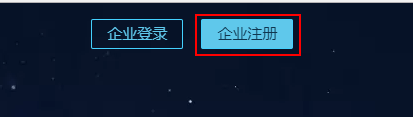 按照提示填写基本信息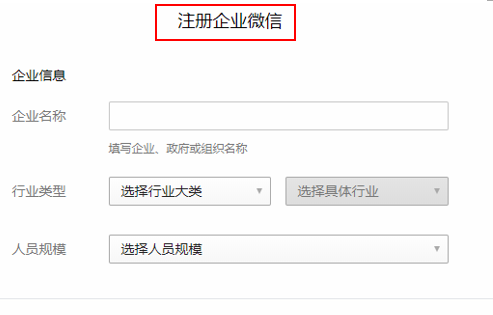 根据填写的手机号和管理员的微信验证并激活企业号注册成功后点击“进入管理后台”或者在企业微信管理页面登录进入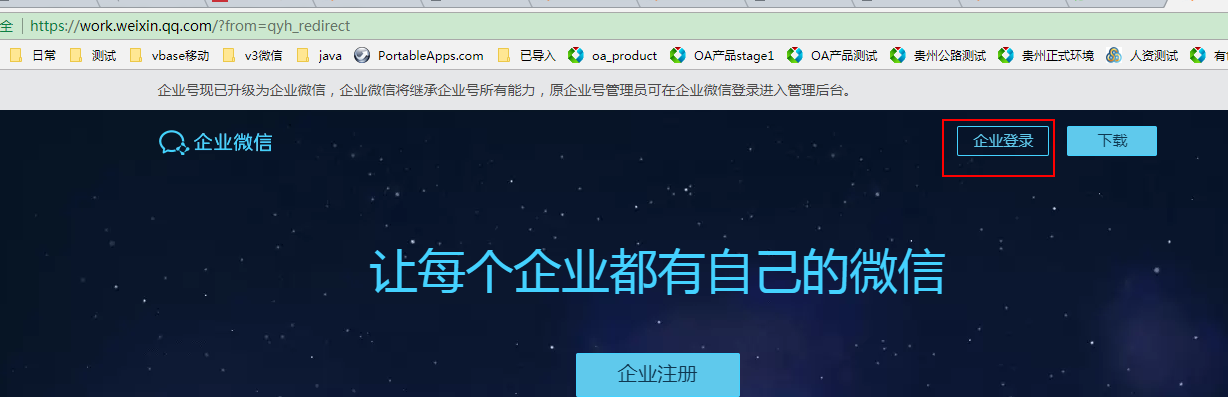 进入https://qy.weixin.qq.com/app，点击"申请服务商"（如需成为服务商请配置）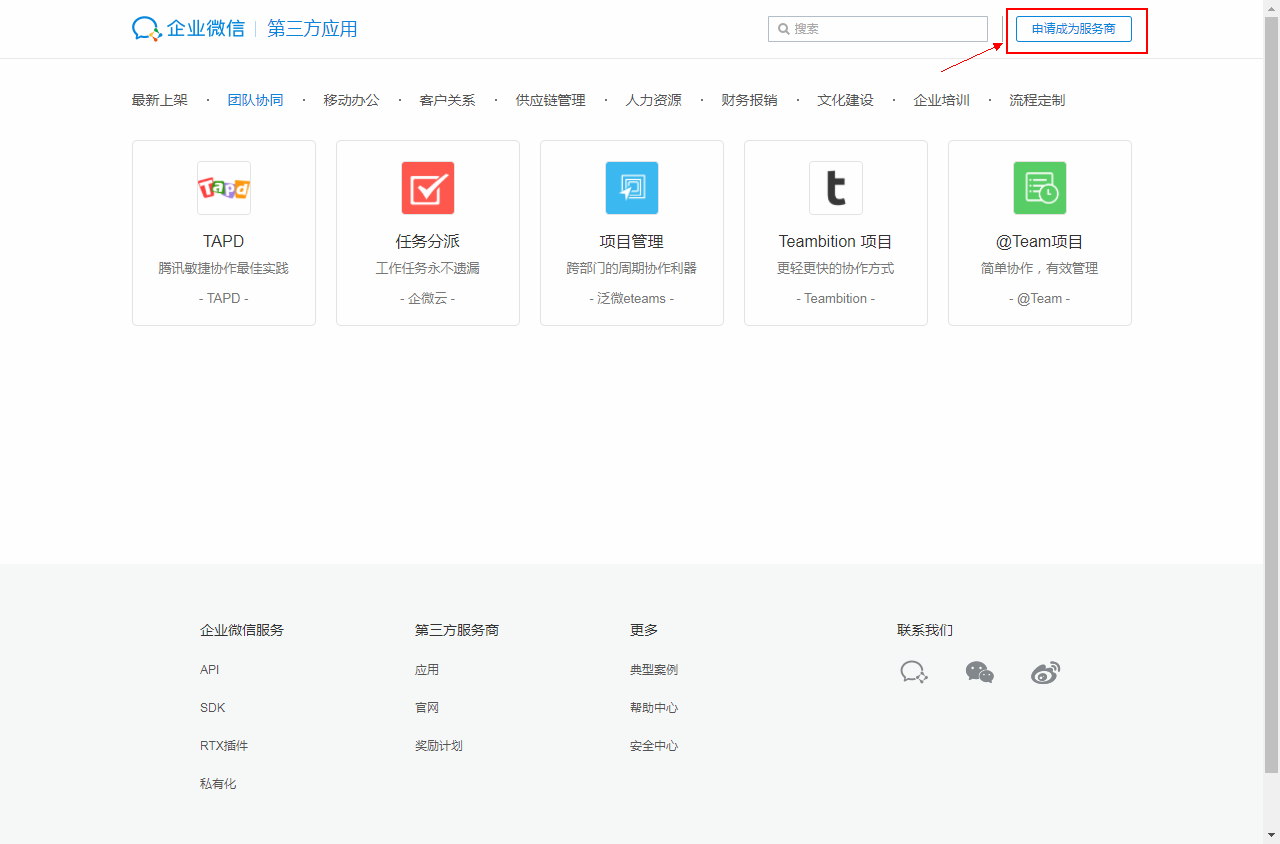 申请企业号服务商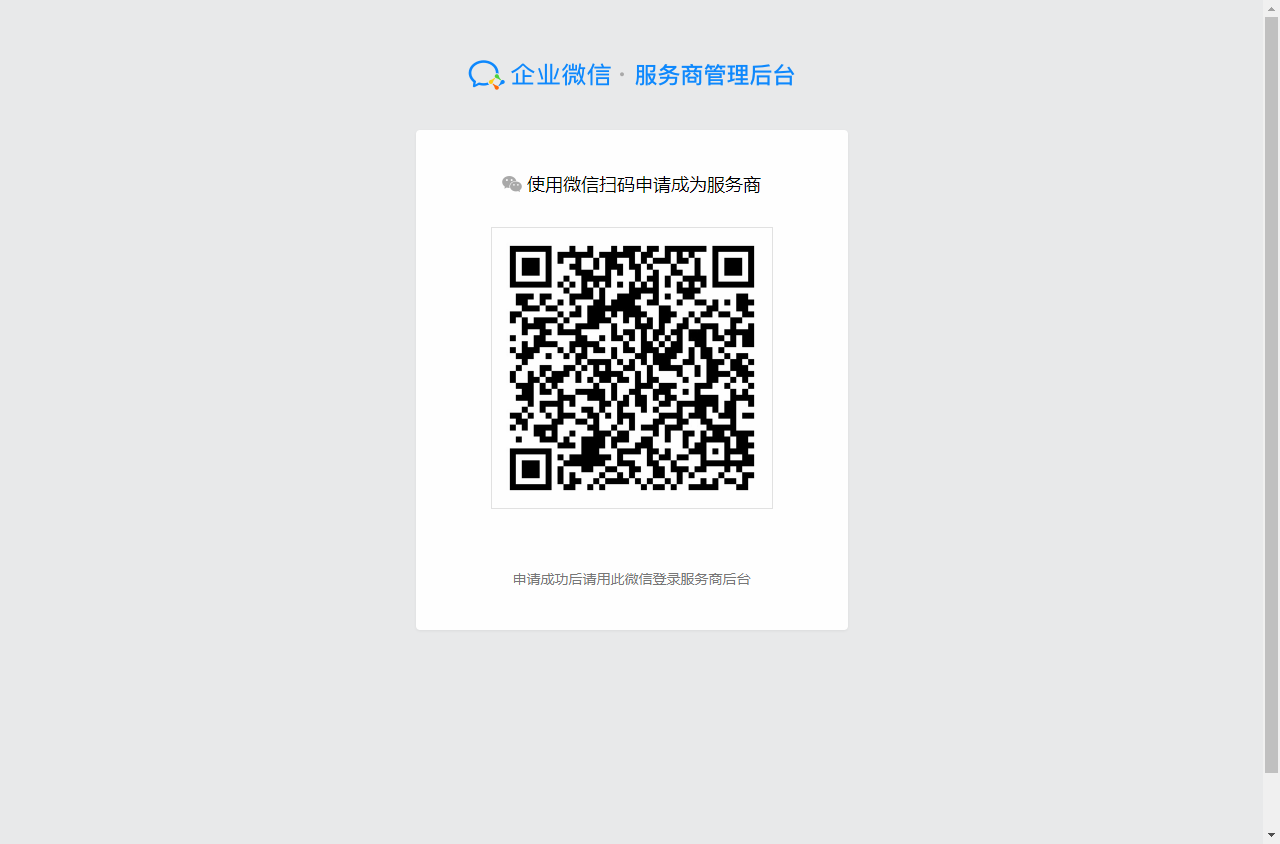 在V应用服务里安装微信企业号授权版功能模块（两种方式）方式1：在打包服务时选择扩展功能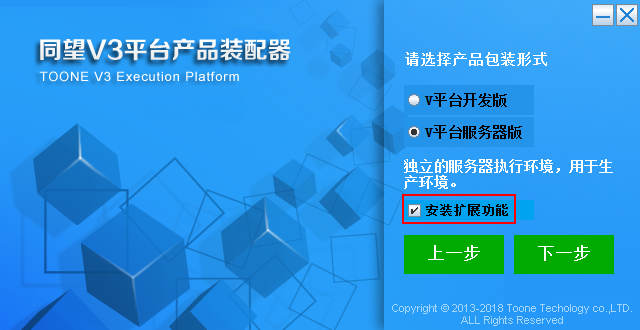 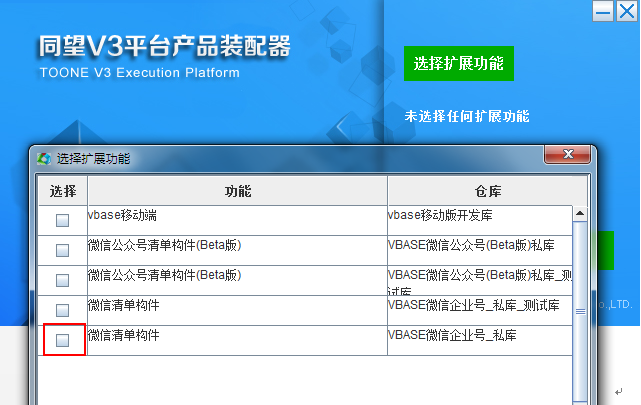 方式2：在控制台安装私库清单登录控制台：http://ip:端口号/system/console/，打开构件管理下的私库清单管理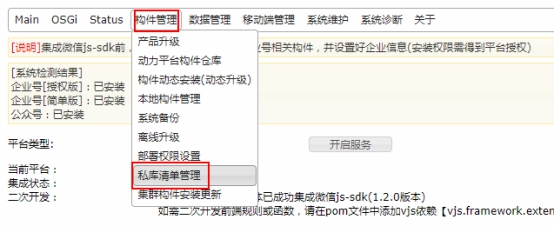 单击安装VSTORE私库清单，然后选择企业号对应的清单private_lib_vbase_wx_qy进行安装，最后重新启动服务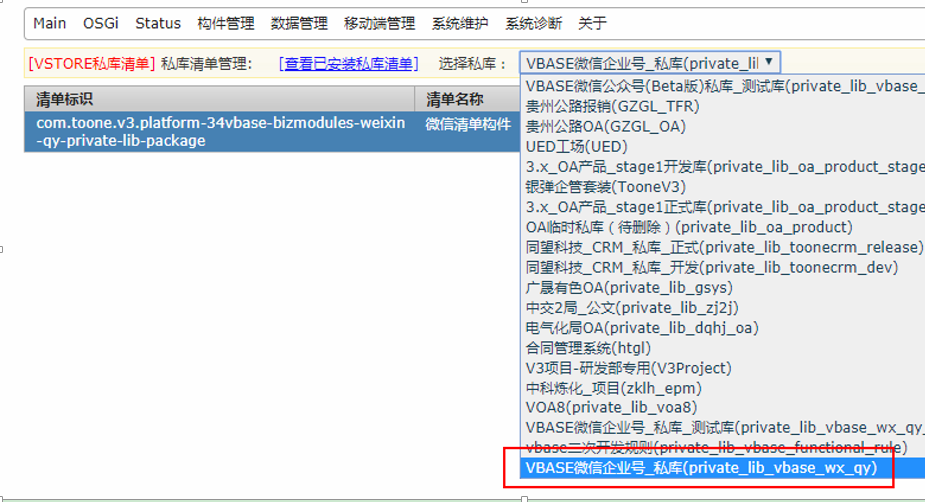 对相应的人员进行菜单授权以超级管理员（sa）登录服务，添加机构类型与顶级机构，新增管理员。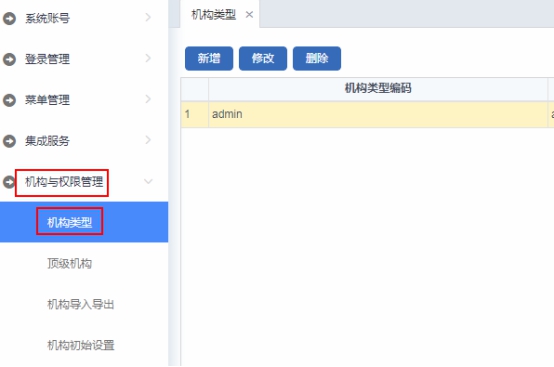 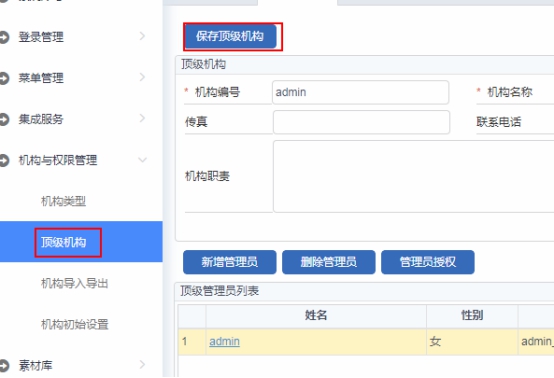 对管理员（admin）进行微信菜单的授权。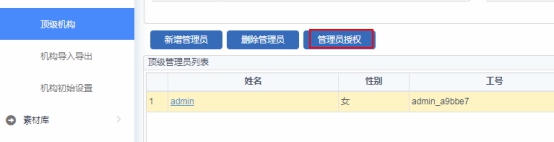 新增功能菜单，选择微信企业号授权版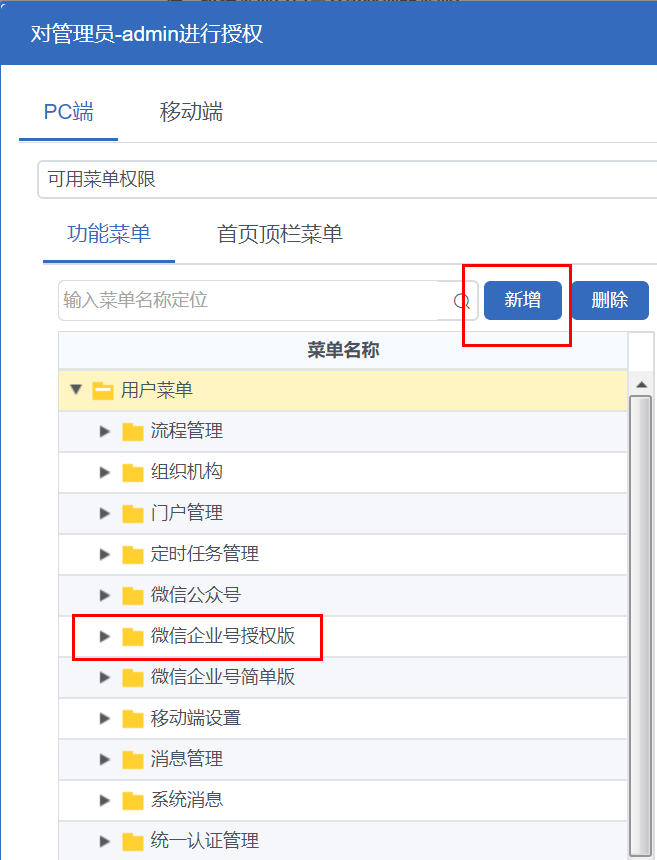 系统配置（针对独立管理） 3.1和3.2可以联合起来看，会要交叉地设置，可以看3.2系统设置里需要什么值，就在企业微信管理页面里找。企业微信服务商管理后台新建普通应用新建应用 （例如：到同望微信企业后台新建应用）应用类型：普通应用和通讯录应用注意：通讯录应用只支持使用通讯录功能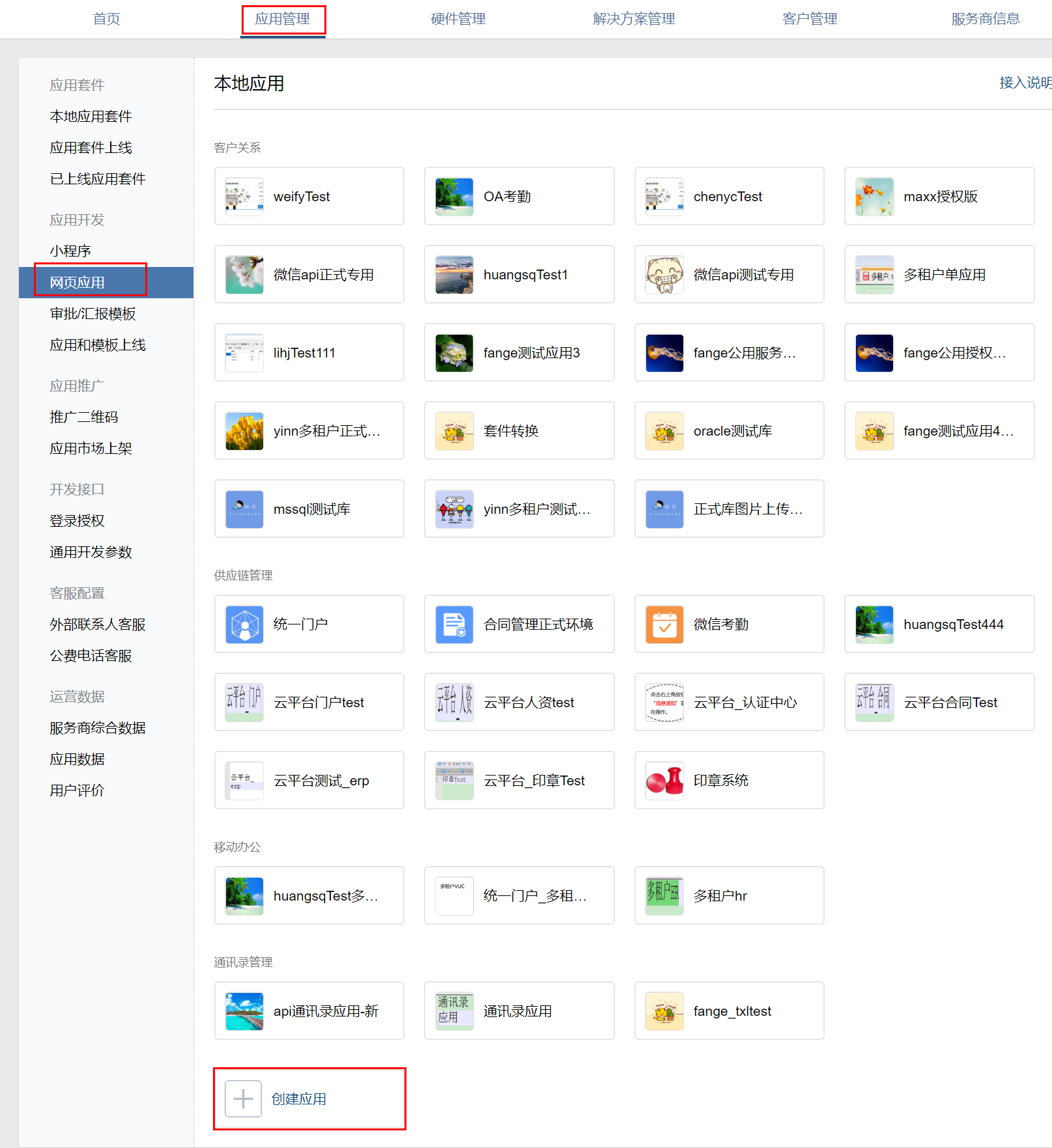 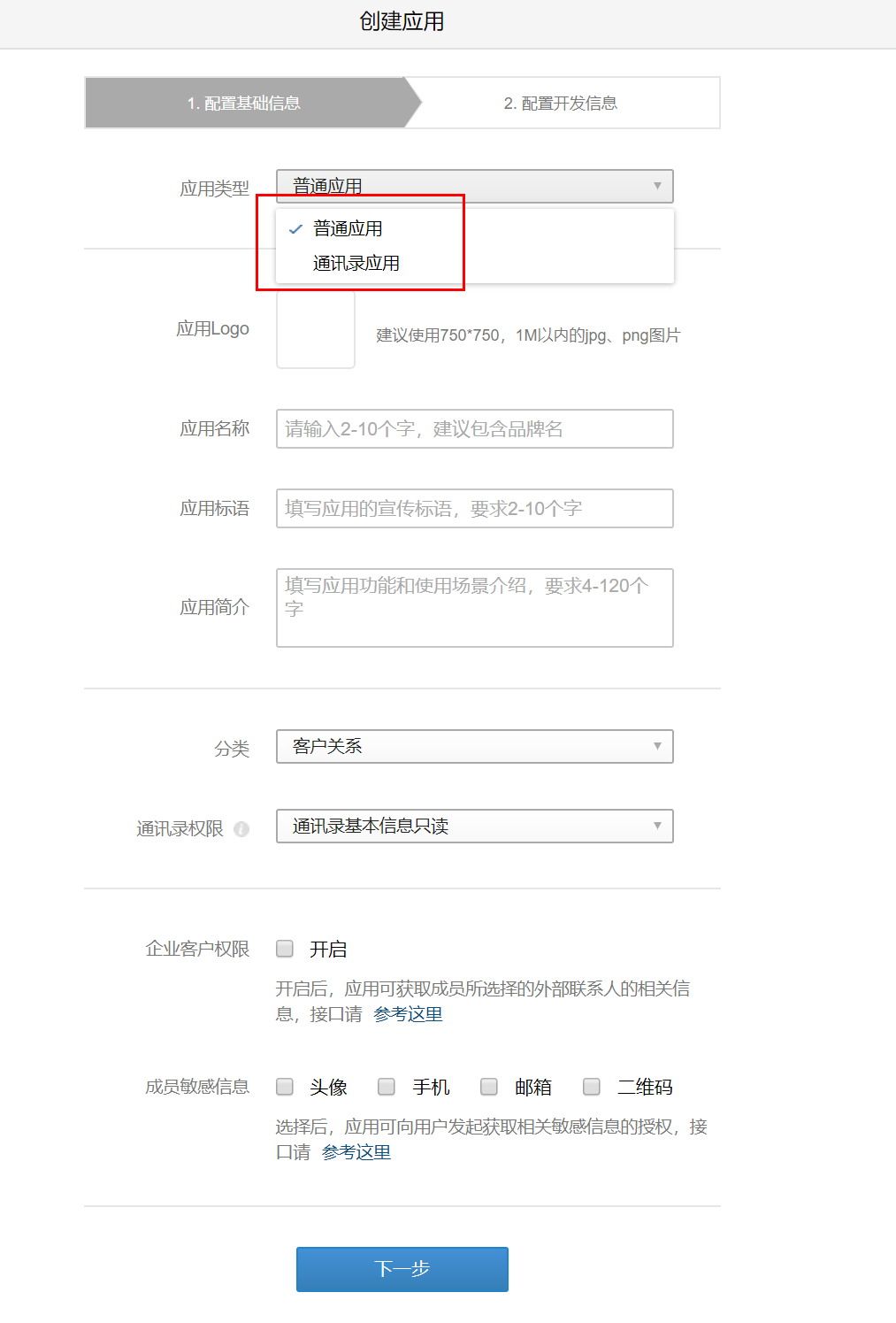 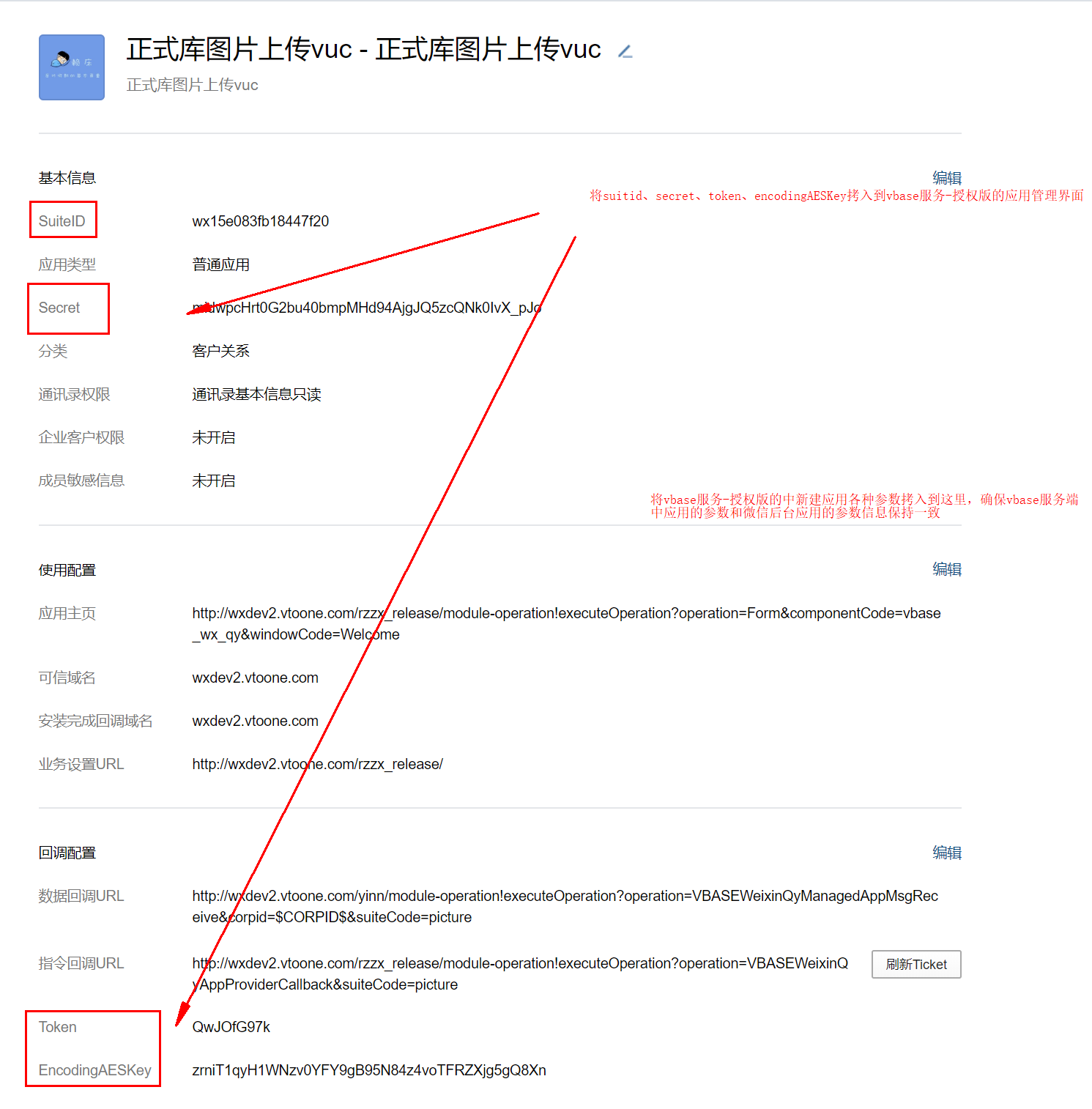 随机获取token、EncodingAESKey，先不点保存，当前页面保留，以备填入系统。本地系统设置以管理员（admin）的身份登录vbase服务，打开微信企业号授权版-独立管理-系统设置，填写相应的域名、WEB服务上下文、白名单ip；并将白名单ip填写至企业微信服务商管理后台-服务商信息的白名单ip中。白名单ip获取方式：在服务所在的服务器百度ip即可得。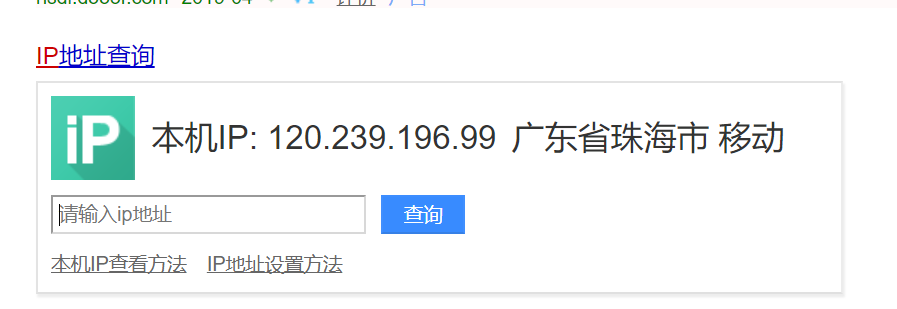 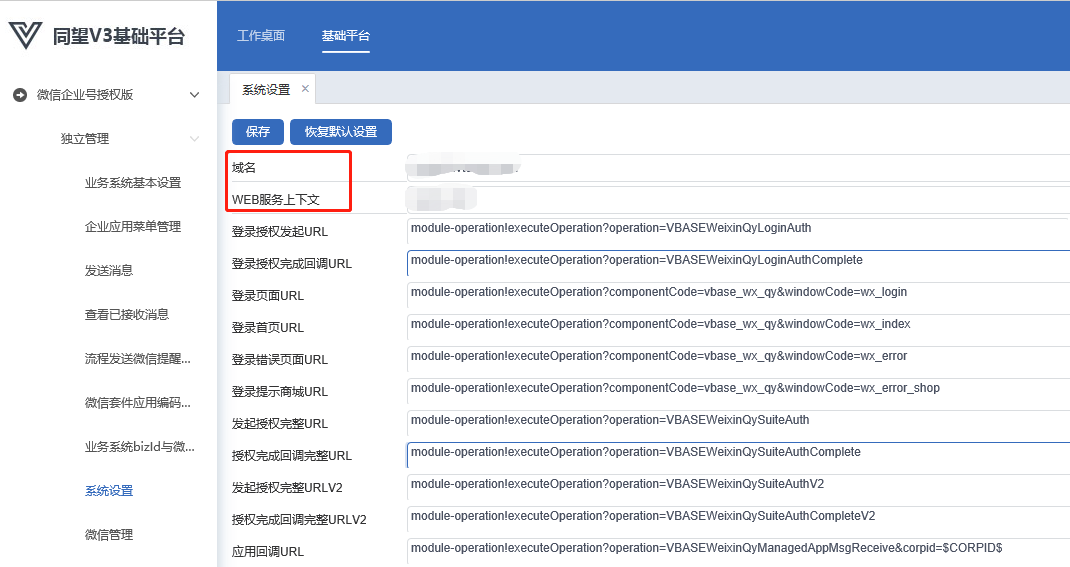 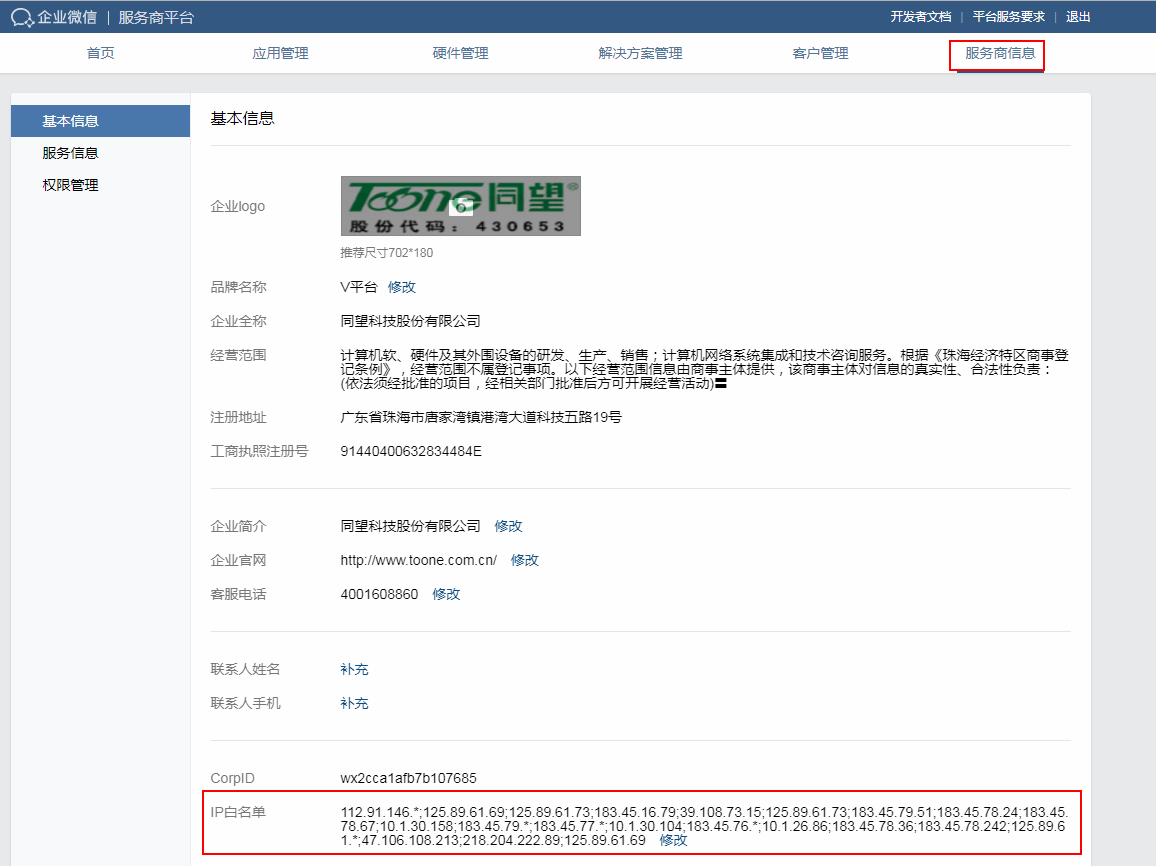 微信管理配置登录授权信息：填写登录受权秘钥和登录授权发起域名。 登录授权密钥获取方式如下图：providesecret即为授权密钥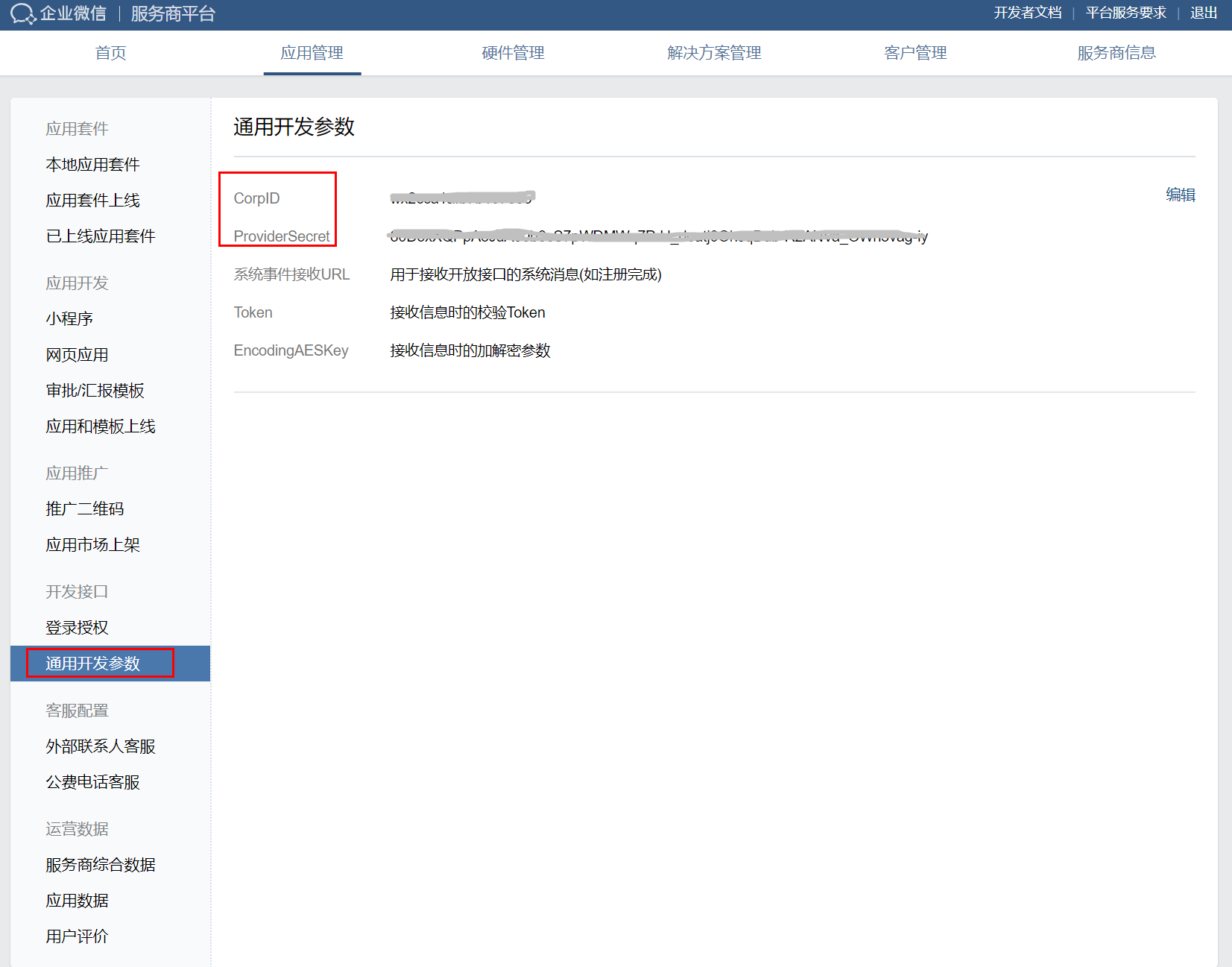 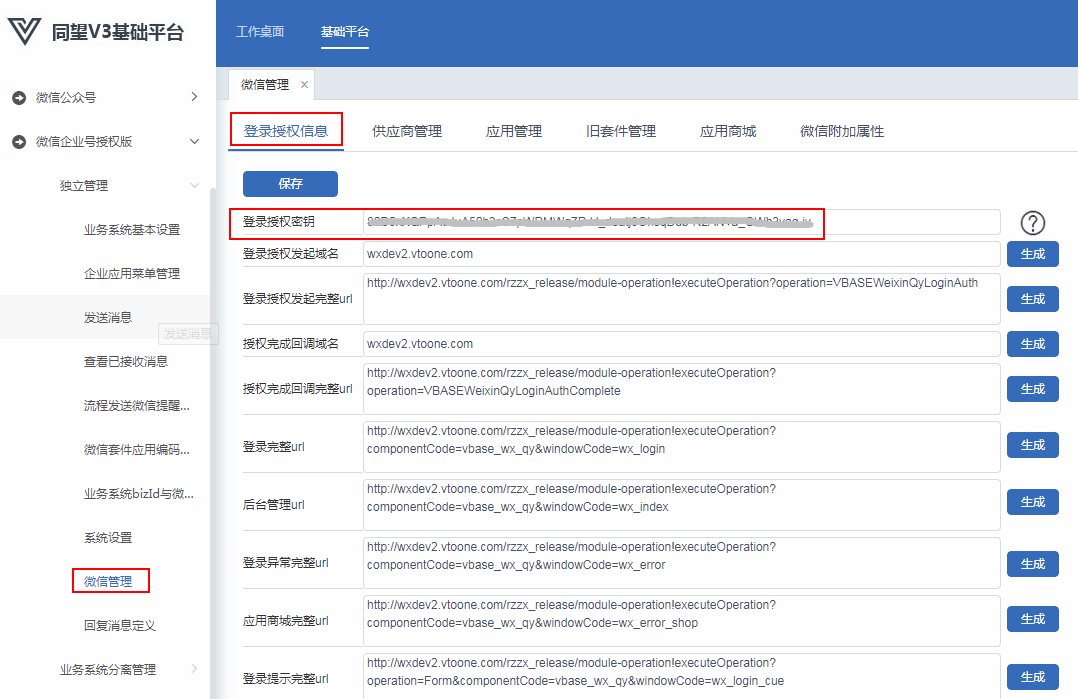 3.2.2.2配置供应商管理：业务编码自定义，corpid需要从企业微信服务商的后台获取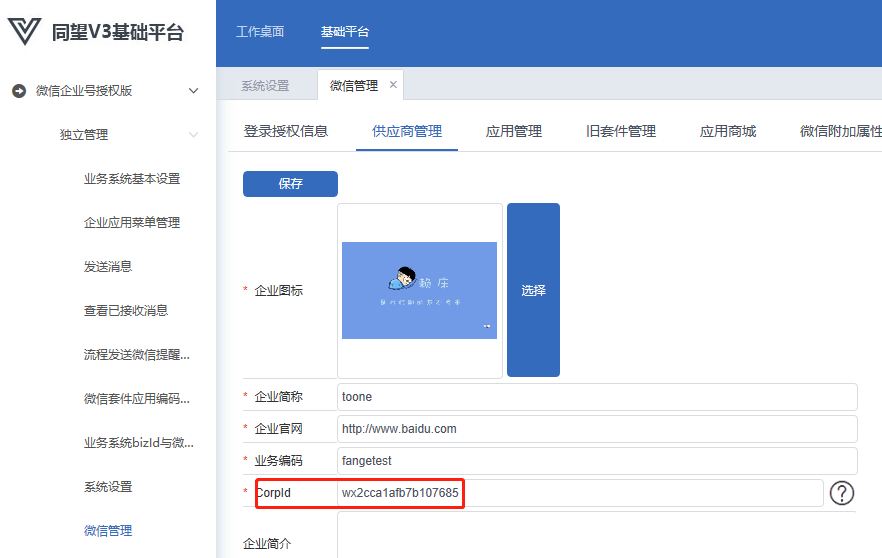 应用管理：新建应用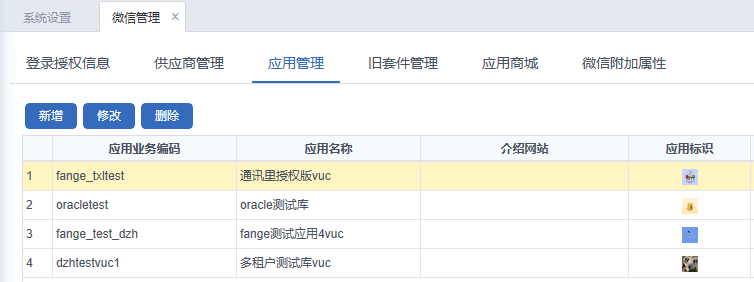 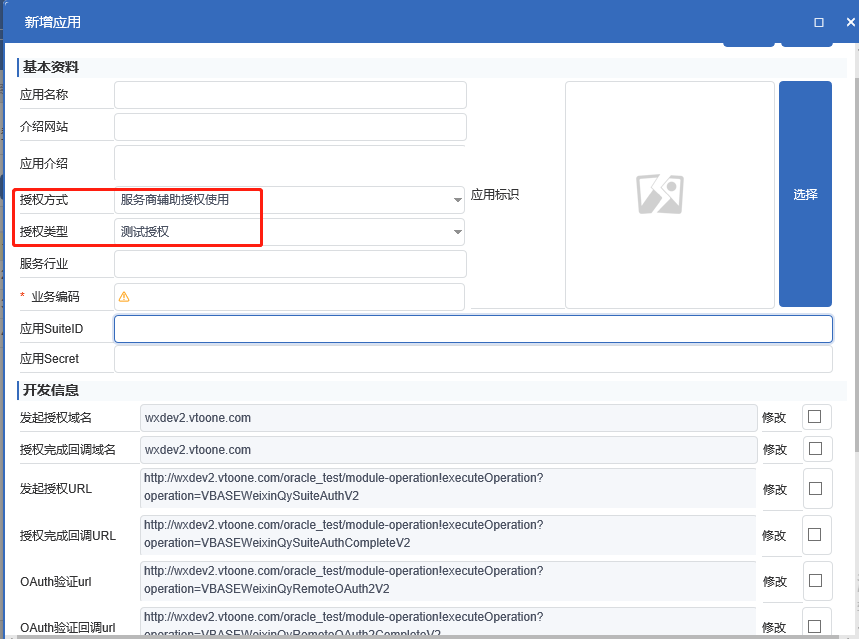 将3.1.2的suitid，Secret，Token，EncodingAESKey复制到系统，点击保存。再将系统生成的指令回调url、数据回调url复制到企业微信管理页面，点击保存。旧套件管理：已废弃，不需要配置应用商城：将创建好的应用授权给相应的企业号，并设置应用的可见范围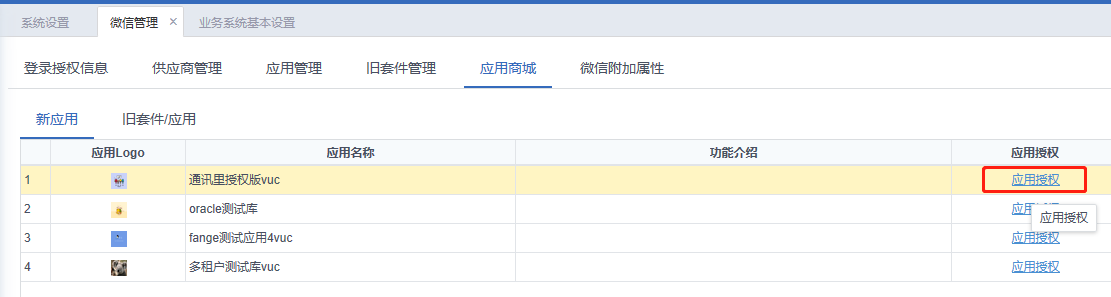 3.2.6微信附加属性：只有多租户的服务才需要配置此步骤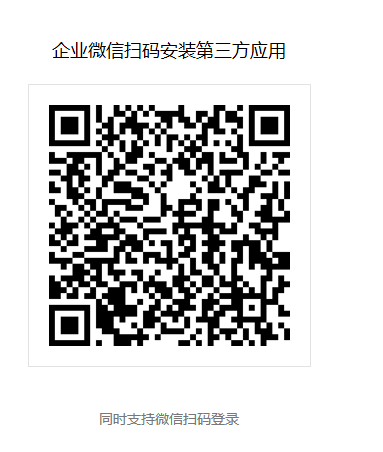 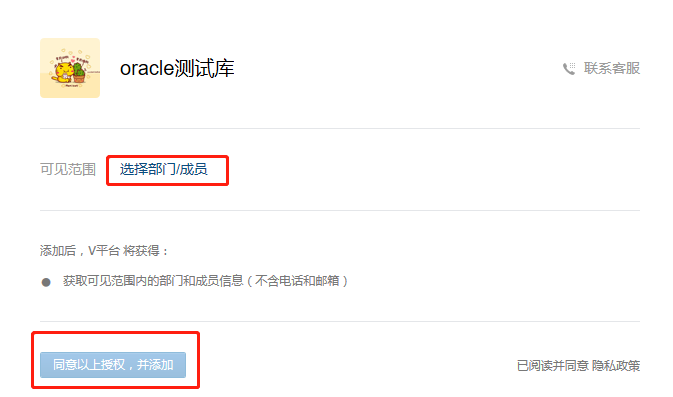 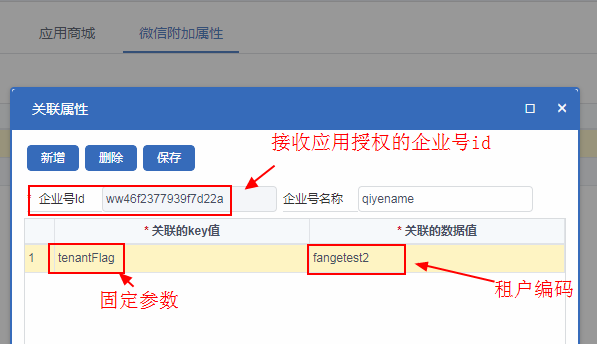 业务系统基本设置系统菜单自带的微信三大功能（菜单维护，通讯录，消息管理）都以此应用作为操作对象授权方企业号id和秘钥是接收应用授权方的企业号id和秘钥。注意：不能勾选远程调用API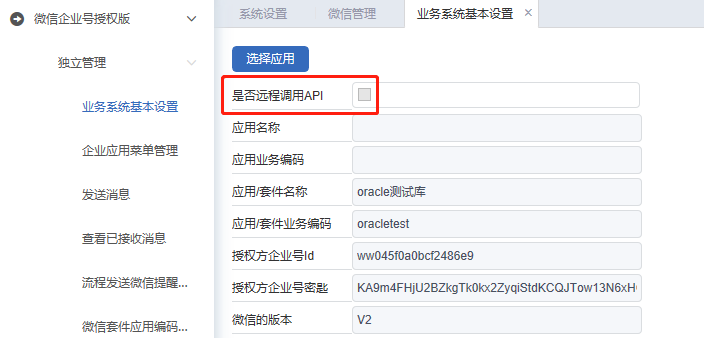 控制台-配置管理：选择微信企业号类型“auth”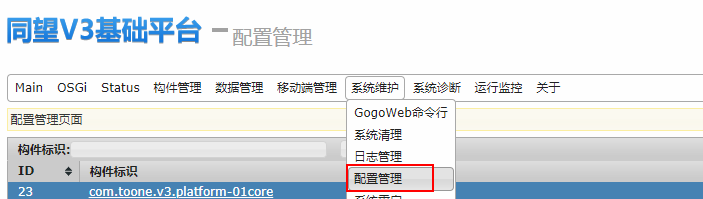 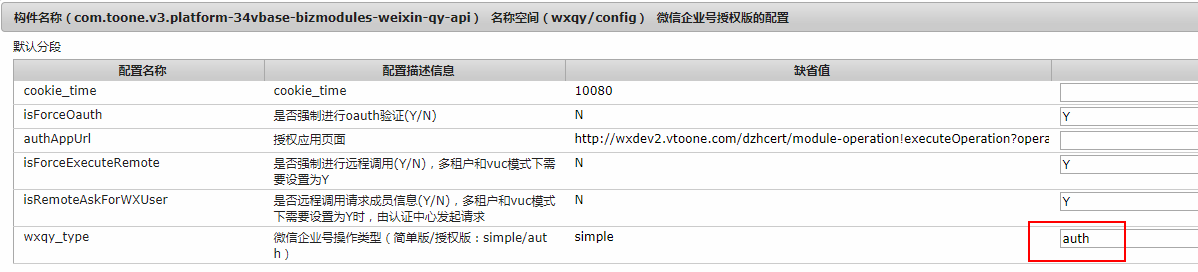 控制台-微信管理：需要开启简单版的js-sdk注意：如果是多租户的服务，需要开启授权版的js-sdk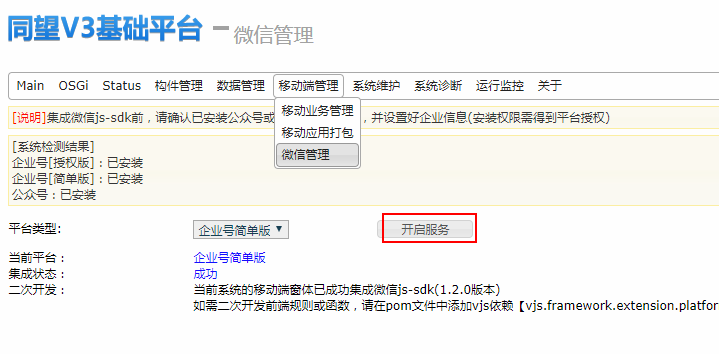 测试：配置至此，应该是指定的微信的企业号应用和本地服务已经联通，可通过发送消息测试。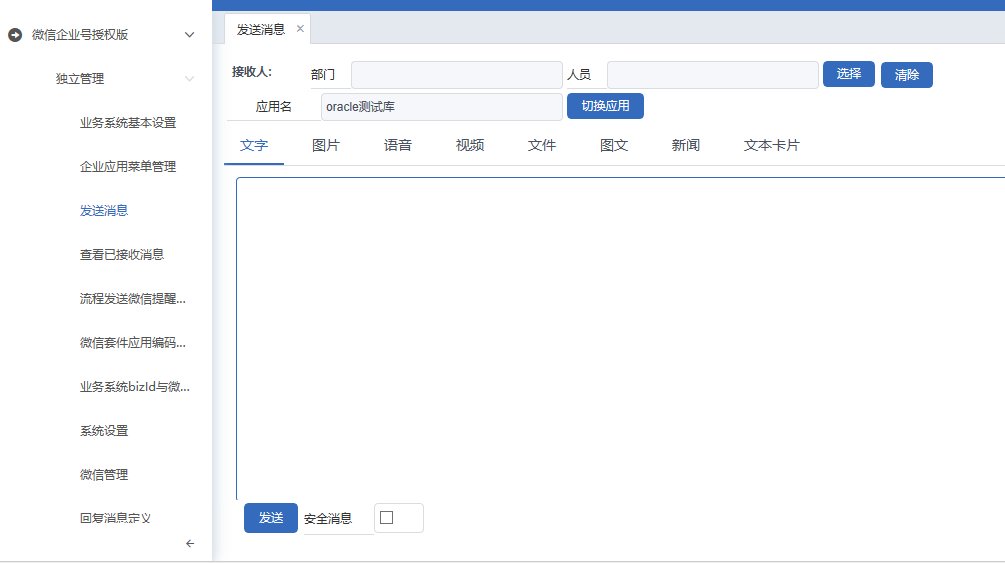 多租户服务注意事项：在vbase服务上新建应用时，需要手动在oauth验证回调url的最后面加上“VucTenant”（其余的配置和上述一致）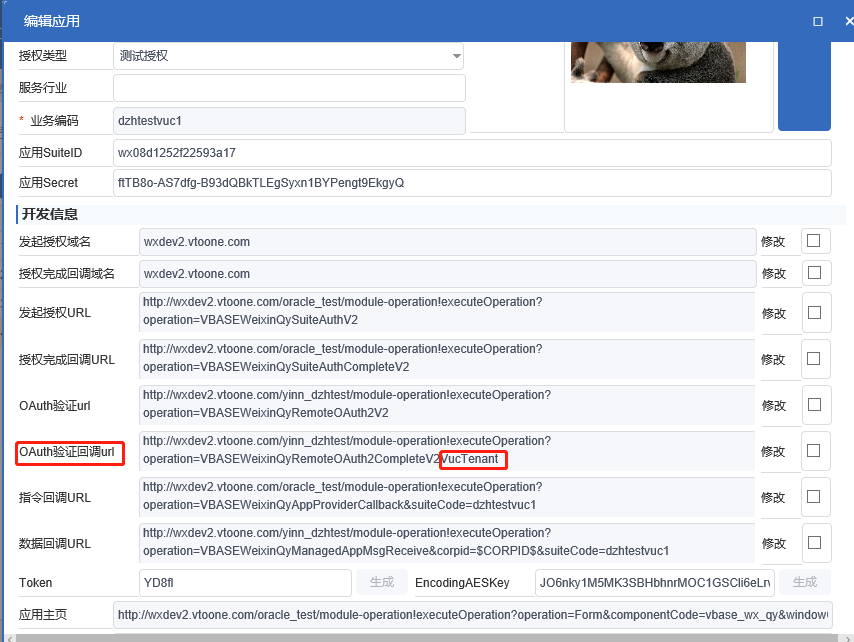 远程调用（需要熟悉统一认证的配置以及原理）认证中心（服务端）：服务端配置好应用授权给客户端使用将配置好的应用授权给其他服务使用时，需要将应用的oauth认证url、oauth认证回调url、数据回调url的地址改为业务系统（客户端）的地址。（其余配置和上述一致）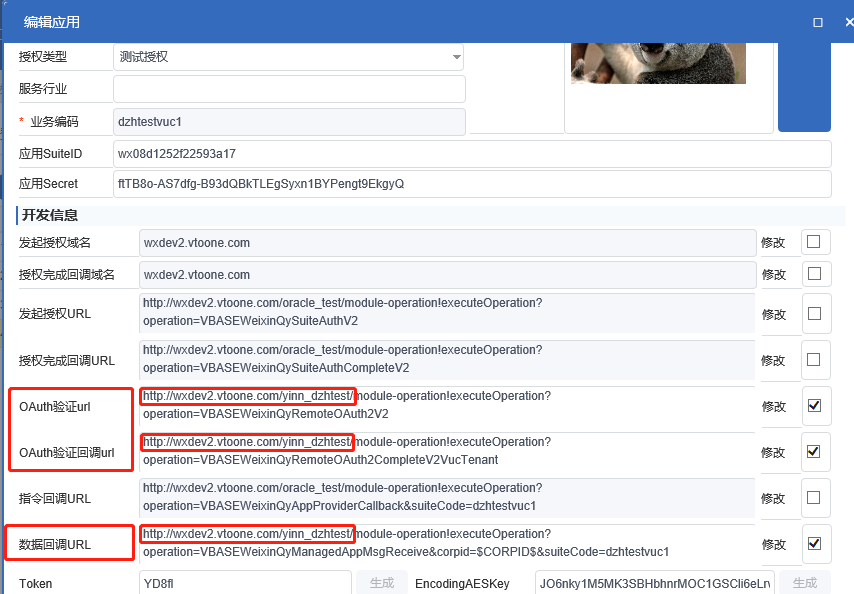 业务系统（客户端）业务系统分离管理-业务系统基本设置，勾选“是否远程调用api”并填写应用的编码、应用名称、授权方企业号id、授权方企业号秘钥注意：授权方企业号id、授权方企业号秘钥为接收应用授权的企业号id和秘钥。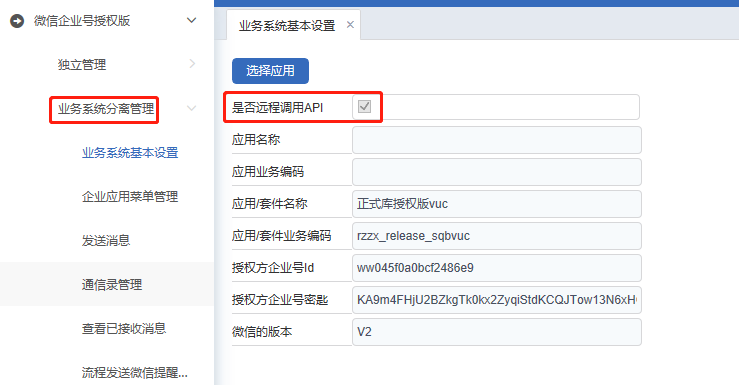 控制台-配置管理-微信企业号授权版的配置：将是否强制进行远程调用设置为Y。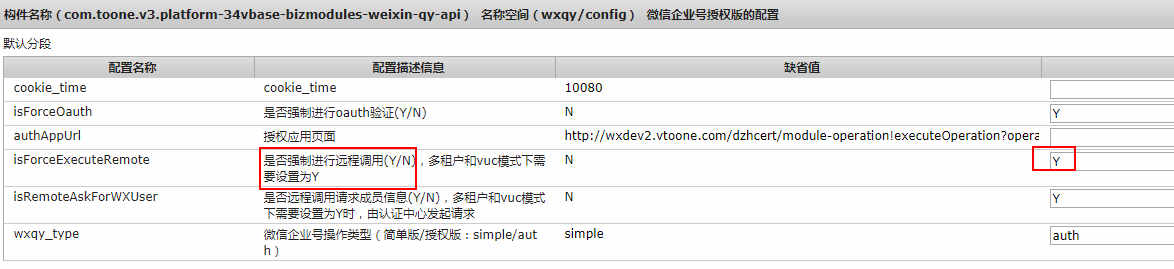 常见配置注意事项本地服务需要能被外网访问在微信管理页面填写的url，域名，文件等都需要能被外网访问到。应用可见范围要注意该应用要设置可见范围，且该用户要加入该企业号，应用才能被看到。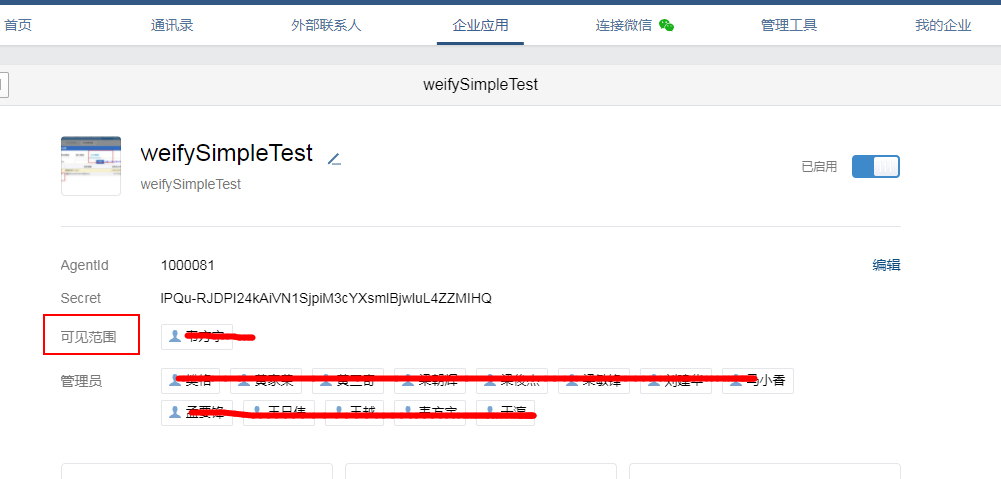 